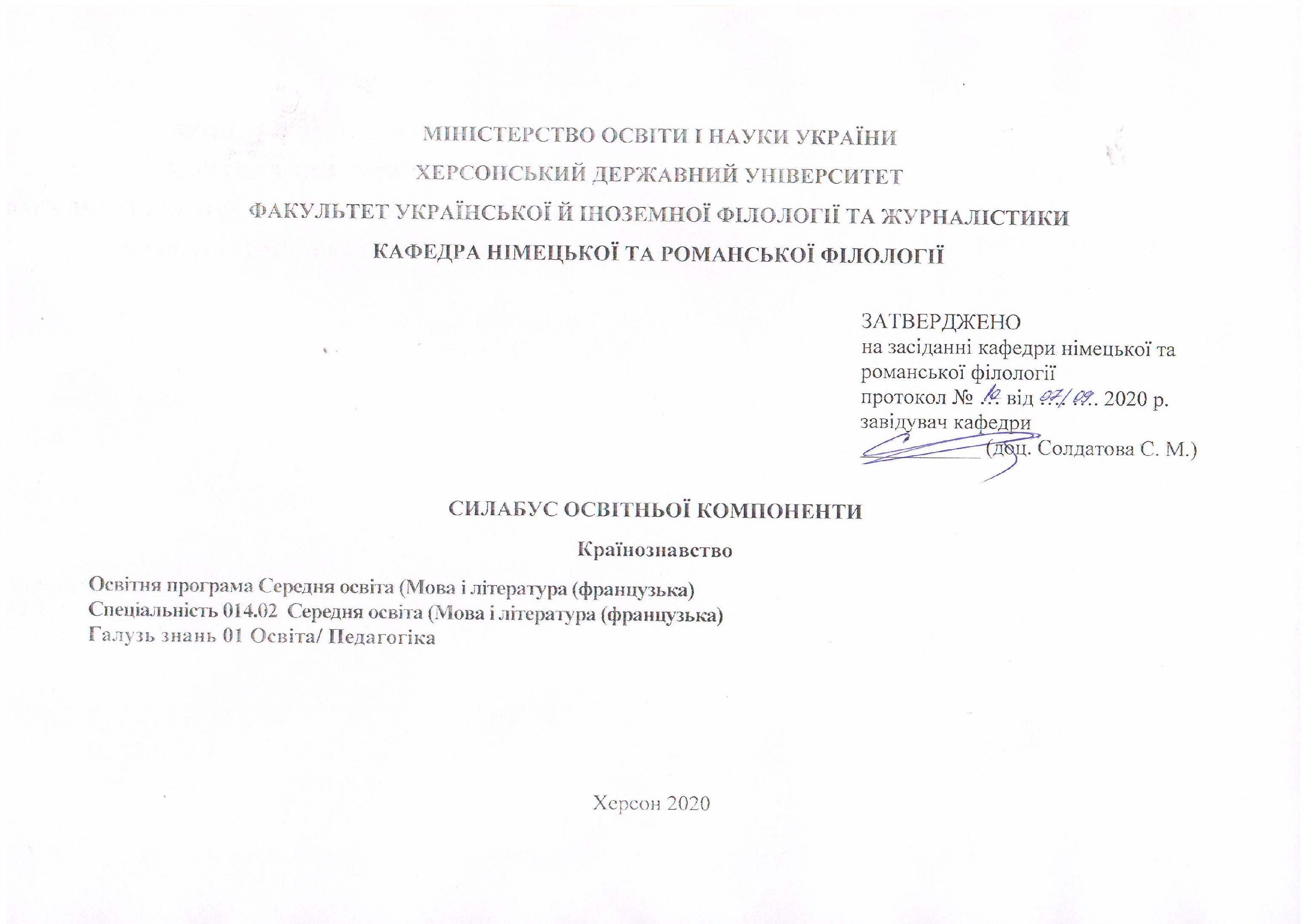 Анотація до курсу: навчальна дисципліна розрахована на 18 годин лекційних і 14 годин семінарських занять та 46 годин самостійної роботи  з метою ознайомити студентів з географією, історією Франції; розвивати творчу активність,  формувати професійне володіння французькою мовою в процесі повідомлення країнознавчої інформації, розвивати позитивне сприйняття інших культур і набувати вміння долати соціокультурні відмінності.2. Мета та цілі курсу: сприяти комплексній реалізації цілей навчання французької мови: виховній, загальноосвітній, професійній та практичній; ознайомлення студентів з історією, географією, культурою Франції та франкомовних країн; розвивати позитивне сприйняття інших культур і набувати вміння долати соціокультурні відмінності; розвивати творчу активність та формувати професійне володіння французькою мовою в процесі повідомлення країнознавчої інформації3. Компетентності та програмні результати навчання: ЗК 3. Здатність спілкуватися державною мовою як усно, так і письмово.ЗК 6. Здатність до пошуку, опрацювання та аналізу інформації з різних джерел.ЗК 10. Здатність до абстрактного мислення, аналізу та синтезу.ФК 1.Усвідомлення структури філологічної науки та її теоретичних основ.ФК 2. Здатність використовувати в професійній діяльності знання про мову як особливу знакову систему, її природу, функції, рівні.ФК 3. Здатність використовувати в професійній діяльності знання з теорії та історії французької мови.ФК 4. Здатність аналізувати діалектні та соціальні варіанти французької мови, описувати соціолінгвальну ситуацію.ПРН 12. Аналізувати мовні одиниці, визначати їхню взаємодію та характеризувати мовні явища і процеси, що їх зумовлюють.ПРН 15. Здійснювати лінгвістичний, літературознавчий та спеціальний філологічний аналіз текстів різних стилів і жанрів.ПРН 17. Збирати, аналізувати, систематизувати й інтерпретувати факти мови й мовлення й використовувати їх для розв’язання складних задач і проблем у спеціалізованих сферах професійної діяльності та/або навчання.ПРН 19. Мати навички презентувати самостійно проаналізований й систематизований матеріал теоретичного та/або прикладного характеру  в рамках конкретної філологічної дисципліни (теоретичний, практичний аспекти). Обсяг курсу на поточний навчальний рікОзнаки курсуТехнічне й програмне забезпечення/обладнання: ноутбук, проєктор  Політика курсу: відвідування лекційних і семінарських занять (неприпустимість пропусків, запізнень ); правила поведінки на заняттях (активна участь, виконання необхідного мінімуму навчальної роботи, відключення телефонів); підкріплення відповіді на питання семінарського заняття прикладами з наукових доробків вітчизняних і закордонних учених; При організації освітнього процесу в Херсонському державному університеті студенти та викладачі діють відповідно до: Положення про самостійну роботу студентів (http://www.kspu.edu/About/DepartmentAndServices/DAcademicServ.aspx); Положення про організацію освітнього процесу (http://www.kspu.edu/About/DepartmentAndServices/DAcademicServ.aspx); Положення про проведення практики студентів (http://www.kspu.edu/About/DepartmentAndServices/DAcademicServ.aspx); Положення про порядок оцінювання знань студентів (http://www.kspu.edu/About/DepartmentAndServices/DAcademicServ.aspx); Положення про академічну доброчесність (http://www.kspu.edu/Information/Academicintegrity.aspx); Положення про кваліфікаційну роботу (проєкт) студента (http://www.kspu.edu/About/Faculty/INaturalScience/MFstud.aspx); Положення про внутрішнє забезпечення якості освіти (http://www.kspu.edu/About/DepartmentAndServices/DMethodics/EduProcess.aspx); Положення про порядок і умови обрання освітніх компонент/навчальних дисциплін за вибором здобувачами вищої освіти   (http://www.kspu.edu/About/DepartmentAndServices/DMethodics/EduProcess.aspx) 8. Схема курсу9. Система оцінювання та вимоги: участь у роботі впродовж семестру/залікМодуль 1. Франція на сучасному етапі розвитку.: 40 балівМодуль 2. Історія   розвитку та становлення Франції.: 40 балівПідсумковий тест: 20 балівКритерії Вид контролю: поточний.Методи контролю: спостереження за навчальною діяльністю студентів, усне опитування, реферат, конспект, есе. Під час роботи у руслі першого модуля студент може отримати максимум 40 балів за умов виконання усіх заявлених вище вимог.Під час роботи у руслі другого модуля студент може отримати максимум 40 балів за умов виконання усіх заявлених вище вимог.Підсумковий тест –20 балів.Загалом – це 100 балів.Контроль знань і умінь студентів (поточний і підсумковий) з дисципліни «Країнознавство Франції» здійснюється згідно з кредитно-трансферною системою організації освітнього процесу. Рейтинг студента із засвоєння дисципліни визначається за 100 бальною шкалою. Він складається з рейтингу з навчальної роботи, для оцінювання якої призначається 60 балів і 40 балів (30 балів – відповідь на диференційованому заліку+10 балів (додатково) згідно з Положенням про організацію освітнього процесу. Критерії оцінки рівня знань на семінарськихзаняттях. На семінарських заняттях рівень знань оцінюється: «відмінно» – студент дає вичерпні, обґрунтовані, теоретично і практично правильні відповіді не менш ніж на 90% запитань, проводить узагальнення і висновки, акуратно оформляє завдання, був присутній на лекціях, має конспект лекцій чи реферати (конспекти) з основних тем курсу; «добре»– коли студент володіє знаннями матеріалу, але допускає незначні помилки у формуванні термінів, категорій, проте за допомогою викладача швидко орієнтується і знаходить правильні відповіді, був присутній на лекціях, має конспект лекцій чи реферати (конспекти) з основних тем курсу; «задовільно»– коли студент дає правильну відповідь не менше ніж на 60% питань, або на всі запитання дає недостатньо обґрунтовані, невичерпні відповіді, допускає грубі помилки, які виправляє за допомогою викладача. При цьому враховується наявність конспекту за темою завдань та самостійність; «незадовільно з можливістю повторного складання» – коли студент дає правильну відповідь не менше ніж на 35% питань, або на всі запитання дає необґрунтовані, невичерпні відповіді, допускає грубі помилки. Має неповний конспект лекцій. Підсумкова (загальна оцінка) курсу навчальної дисципліни є сумою рейтингових оцінок (балів), одержаних за окремі оцінювані форми навчальної діяльності: поточне та підсумкове засвоєння теоретичного матеріалу.Вид контролю: підсумковий. Форма контролю: диференційований залік  Критерії оцінювання знань, умінь та навичок студентів на заліку.Критерії оцінювання знань, умінь та навичок студентів з курсу Країнознавство Франції ґрунтуються на досягненнях, динаміці та розвитку в оволодінні теоретичними знаннями та вміннями з курсу та відображають ступінь сформованості практичних умінь, що можуть використовуватись під час вивчення суміжних дисциплін. Оцінна діяльність базується на логічності, послідовності, самостійності та ін. використання отриманих знань, навичок та вмінь.Критерії оцінювання реферату До критеріїв оцінювання реферату належать:новизна проблеми;обґрунтованість вибору обґрунтованість вибору джерельного матеріалу;ступінь розкриття сутності питання;дотримання вимог до оформлення.Новизна тексту: а) актуальність теми дослідження; б)новизна, самостійність при постановці проблеми; формулювання нового аспекту відомої проблеми у встановленні нових зв’язків; и) уміння працювати з дослідженнями, літературою, систематизувати і структурувати матеріал; г) авторська позиція, самостійність оцінок та суджень; д) стильова єдність тексту.Обґрунтованість вибору джерел: оцінка літератури, що використовується, наявність останніх публікацій, останні статистичні дані тощо.Ступінь розкриття сутності питання:а) відповідність плана темі реферату;б) відповідність змісту темі та плану реферату;в) повнота і глибина знань з теми;г) обґрунтованість способів і методів роботи з матеріалом.Дотримання вимог до оформлення:а) вірність оформлення посилань на використану літературу;б) грамотність та культура викладення матеріалу (в тому числі орфографічної, пунктуаційної, стилістичної культури), володіння термінологією; в) дотримання вимог до об’єму реферату. Оцінювання реферату:Відмінно (90-100 балів) ставиться, якщо виконані всі вимоги до написання і захисту реферату: визначена проблема та обоснована її актуальність, зроблено аналіз різних точок зору на проблему, що розглядається та логічно викладена власна позиція, сформульовані висновки, тема розкрита повністю, витримано об’єм; дотримані вимоги до оформлення, надані правильні відповіді на додаткові питання.Добре (74-89 балів) ставиться, якщо всі вимоги до реферату виконані, але є деякі недоліки, а саме – мають місце упущення в оформленні, або відповіді на питання при захисті даються не в повному обсязі, подекуди відсутня логічна послідовність в судженнях; не витриманий об’єм реферату.Задовільно (60-73 балів) ставиться, якщо є суттєві відступи  від вимог – зміст реферату не чітко відповідає темі та плану, не доведено належну повноту та глибину знань даної теми, не повністю дотримані вимоги щодо оформлення реферату, допущено фактичні помилки у змісті реферату, або при відповіді на питання, під час захисту відсутній висновок.Незадовільно (35-59 балів) ставиться, якщо тему не розкрито, має місце суттєве нерозуміння проблеми, відсутнє аналітичне та критичне, логічне мислення.КРИТЕРІЇ ОЦІНЮВАННЯ ЗНАНЬ І ВМІНЬ СТУДЕНТІВЩОДО ПРЕЗЕНТАЦІЙМаксимальна кількість балів - 0,5КРИТЕРІЇ ОЦІНЮВАННЯ ЗНАНЬ І ВМІНЬ СТУДЕНТІВ(УСНА ВІДПОВІДЬ НА СЕМІНАРСЬКОМУ ЗАНЯТТІ / ДОПОВІДЬ)Максимальна кількість балів - 2 КРИТЕРІЇ ОЦІНЮВАННЯ ЗНАНЬ І ВМІНЬ СТУДЕНТІВ(КОНСПЕКТ / ПИСЬМОВА ВІДПОВІДЬ)Деякі теми самостійної роботи, які пропонується виконати у форматі конспекту, оцінюються максимум в 1 або 0,5 балів. Ці показники є максимальними в системі оцінювання. Формат «письмова відповідь» оцінюється максимум в 0,5 балів.КРИТЕРІЇ ОЦІНЮВАННЯ ЗНАНЬ І ВМІНЬ СТУДЕНТІВ(НАПИСАННЯ ЕСЕ)Формат есе максимально оцінюється в 0,5 балів.КРИТЕРІЇ ОЦІНЮВАННЯ ЗНАНЬ І ВМІНЬ СТУДЕНТІВ(ПІДСУМКОВИЙ ТЕСТ)Як підсумковий контроль студентам пропонується один тест (на вибір однієї відповіді). Тест складається з 30 запитань. КРИТЕРІЇ ОЦІНЮВАННЯ ЗНАНЬ І ВМІНЬ СТУДЕНТІВ(УСНА ВІДПОВІДЬ – МОДУЛЬ САМОСТІЙНОЇ РОБОТИ)Деякі теми самостійної роботи, які пропонується виконати у форматі усної відповіді, оцінюються максимум в 1 або 0,5 балів. Ці показники є максимальними в системі оцінювання. 10. Список рекомендованих джерел (наскрізна нумерація) Венгренівська М. А., Венгреновська Г. Ф., Ораторський Т. Б. Connaissez-vous lа France?… Чи знаєте ви? ... Посібник з країнознавства. К.: Експрес – об’ява, 1998. 138 с. Григорьева Е.Я. История Франции.Histoire de  Учебн.кн.  для чтен. На фран.яз. М.: ООО «Издательство АСТ», 2002. 448 с.Давидов О. І., Нестеренко О.І. Франція сьогодні у політичному та економічному аспектах (франц. мовою). Х: ХНУ імені В.Н. Каразіна, 2003. 63 с.Ландар Ю. Voyage à travers  = Подорожуємо по Франції. – К.: Вид.дім „Шкіл.світ”: Вид. Л.Галіцина, 2006. – 112 с.Масляк П. О. Країнознавство: підручник. К.: Знання, 2007. 292 с. 7. Михайлова О. Г., Шмиголь Н. В. Франкомовні країни. Винниця: «Нова книга». 2009. 215 с. Cатановская О.С. Франция. Страна и язык.  à travers sa langue. Книга для чтения по лингвострановедению на французском языке. – М.: Междунар. Отношения, 2006. – 176 с., ил.Сваткова Т.Д., Вєдіна І.В.:Франція. Посібник з країнознавства. К.:Видавець Карпенко В.М..2009. – 280с.  Харитонова М.В., Самохотская Н.С. Франція, как она есть. М.:Владос, 2000.Steel Ross, Civilisation progressive du français. Niveau intermédiaire, CLE International/ SEJER, 2004. - 191 p.Zakharkevitch Cours de civilisation française. Minsk, 1990. Morochkina G. La langue et la civilisation française à travers les siècles. Vinnitsia: Nova Knyha, 2011. 320 p.  ДопоміжнаГречаная Е. П. Милая Франция. La douce France. Книга для чтения на французском языке. М.: ООО «Лист - Нью», 1999. 200 с.Anthony S. Civilisation.Tests CLE. France, CLE International,2003.–94 p.Auriol V., Brière R., Bruneau J.-C.  Education civique  4 e, Paris, Hatier, 1988Bély L., Barbé A., BARB2 J. Histoire Géographie, initiation économique, 3 e , Nathan, Paris , 1989.- 386 p.Chaulange M., Chaulange S. Histoire de  moyen et classe  de 7 e et 8 e      France : Delagrave, 1968 – 167 p.  Des symboles dans tous leurs états. // Le français dans le monde, n 331,  78  -79 p.FRANCECO . La vie économique des 22 régions françaises.  Le Pré aux Clercs, Orgeval, 1986FREMY Dominique et Michèle, QUID 1992, édition Robert Laffont, Metz , 1991. – 2029 p.Garchina H. A la decouverte de  М. Просвещение, 1992.Guadeloupe, l’île mosaïque // Label France, n 41, 2000. – p. 26-29Gunten B. De, Martin A., Niogret M.  Les institutions de  (V e  République, 4 octobre 1958). – France : Nathan, 2004. – 160 p.     Larousse classique. Dictionnaire encyclopédique. – Paris-IV, Librairie Larousse, 1971. – 1288 p .Michaud J. Glorrès J. Nouveau guide France. Classique Hachette, 1978. Pitte Jean-Robert   Géographie, 1- ère. Nathan, 1988. – 336 p. Education civique Initiation économique, 5e, Paris, Belin, 1987.                                              10.  Інформаційні  ресурси.http://www.quid.fr/2007/ http://fr.encarta.msn.com/encyclopedia Musées de France. Vdéo Visite. http://www.tlfq.ulaval.ca/axl/index.shtml http://www.culture.gouv.fr/culture/dglf/politique-langue/valo-lang-reg-accueil.htm http://www.quid.fr/2007/ http://fr.encarta.msn.com/encyclopedia http://www.alleng.ru/edu/hist2.htm. http://www.vostlit.info. http://svr-lit.niv.ru/ http://historyatlas.narod.ru/http://www.portalostranah.ru/Назва освітньої компонентиКраїнознавствоВикладач Єрмоленко Інеса ІгорівнаПосилання на сайтhttp://www.kspu.edu/About/Faculty/IUkrForeignPhilology/ChairTranslation.aspxКонтактний тел.0665730460E-mail викладача:inesa.yerm@gmail.comГрафік консультаційкожного понеділкаЛекціїПрактичні заняттяСамостійна роботаКількість годин181458Рік викладанняСеместрСпеціальністьКурс (рік навчання)Обов’язковий/вибірковий4-й7-й 014.023 Середня освіта (Мова і література  французька) 4-йвибірковийТиждень, дата, годиниТема, план, кількість годин (аудиторної та самостійної)Форма навчального заняттяСписок рекомендованих джерел (за нумерацією розділу 10)ЗавданняМаксимальна кількість балівМодуль 1. Франція на сучасному етапі розвитку.Модуль 1. Франція на сучасному етапі розвитку.Модуль 1. Франція на сучасному етапі розвитку.Модуль 1. Франція на сучасному етапі розвитку.Модуль 1. Франція на сучасному етапі розвитку.Модуль 1. Франція на сучасному етапі розвитку.Тиждень Аhttp://www.kspu.edu/forstudent/shedule.aspx  8 годин аудиторної роботи15 годин самостійної роботиТема 1: Франція на мапі світу.  Клімат Франції, її флора і фауналекціяОс. 1,5, 7, 9, 11Дод. 15, 26Самостійно опрацювати теоретичний матеріал, підкріплюючи відповіді ілюстративним матеріалом – картами. Позначити на контурній карті річки, гірські масиви Франції.2 бали (присутність+наявність лекції)Тиждень Аhttp://www.kspu.edu/forstudent/shedule.aspx  8 годин аудиторної роботи15 годин самостійної роботиТема 2: Адміністративно-територіальний устрій. Заморські території Франції.                                                    лекціяОс. 1,5, 7, 9, 11Дод. 15, 26Самостійно опрацювати теоретичний матеріал, підкріплюючи відповіді ілюстративним матеріалом. Позначити на контурній карті заморські території Франції. 2 бали (присутність+наявність лекції)Тиждень Аhttp://www.kspu.edu/forstudent/shedule.aspx  8 годин аудиторної роботи15 годин самостійної роботиТема 3: Політична система Франції.лекціяОс. 1,5, 7, 9, 11Дод. 15, 26Самостійно опрацювати теоретичний матеріал, підкріплюючи відповіді ілюстративним матеріалом.2 бали (присутність+наявність лекції)Тема 4: Економіка Франції. лекціяОс. 1, 3, 5, 7, 9, 11Дод. 15, 18, 26Самостійно опрацювати теоретичний матеріал, підкріплюючи відповіді ілюстративним матеріалом2 бали (присутність+наявність лекції)Тема 5: Наука та освіта Франції. Культура.лекціяОс. 1,5, 7, 9, 11Дод. 15, 26Самостійно опрацювати теоретичний матеріал, підкріплюючи відповіді ілюстративним матеріалом.2 бали (присутність+наявність лекції)              Тиждень Бhttp://www.kspu.edu/forstudent/shedule.aspx 6 годин аудиторної роботи15 годин самостійної роботиТема 1: Франція на мапі світу.  Клімат Франції, її флора і фаунаАдміністративно-територіальний устрій. Заморські території Франції.                                                    семінарОс. 1,5, 7, 9, 11Дод. 15, 26Опрацювати теоретичне матеріал та підготувати відповіді на питання з теми семінару.Підготувати розгорнуте повідомленя з ілюстративним матеріалом (відео, фото, презентація) про одну із заморських територій (департаментів) Франції. 3 бали (виконання усіх видів завдань), 0,5 балів за кожен вид роботи              Тиждень Бhttp://www.kspu.edu/forstudent/shedule.aspx 6 годин аудиторної роботи15 годин самостійної роботиТема 2:Політична система Франції.семінарОс. 1,5, 7, 9, 11Дод. 15, 26Самостійно опрацювати теоретичний матеріал, підкріплюючи відповіді ілюстративним матеріалом.Підготувати доповідь про схожі та відмінні риси української та французької політичних систем. 3 бали (відповідь), 0,5 балів за кожен вид роботи              Тиждень Бhttp://www.kspu.edu/forstudent/shedule.aspx 6 годин аудиторної роботи15 годин самостійної роботиТема 3: Загальна характеристика економіки, структура промисловості. Енергетика. Транспорт. Важка промисловість. Легка промисловість.Наука і освіта.семінарОс. 1, 3, 5, 7, 9, 11Дод. 15, 18, 26Опрацювати теоретичне матеріал та підготувати відповіді на питання з теми семінару.Підготувати доповідь на тему: «Індустрія люксу у Франції»3 бали (виконання усіх видів завдань)0,5 балів за +кожен вид роботиМодуль 2. Історія   розвитку та становлення Франції.Модуль 2. Історія   розвитку та становлення Франції.Модуль 2. Історія   розвитку та становлення Франції.Модуль 2. Історія   розвитку та становлення Франції.Модуль 2. Історія   розвитку та становлення Франції.Модуль 2. Історія   розвитку та становлення Франції.Тиждень Аhttp://www.kspu.edu/forstudent/shedule.aspx 10 годин аудиторної роботи10 годин самостійної роботиТема 1: Франція в доісторичний період. Романське завоювання.лекціяОс. 1,2, 5, 7, 9, 11Дод. 15, 16, 26Самостійно опрацювати теоретичний матеріал, підкріплюючи відповіді ілюстративним матеріалом. 2 бали (присутність+наявність лекції)Тиждень Аhttp://www.kspu.edu/forstudent/shedule.aspx 10 годин аудиторної роботи10 годин самостійної роботиТема 2: Франція в період середньовіччя та епоху Відродження. Видатні історичні події.лекціяОс. 1,2, 5, 7, 9, 11Дод. 15, 16, 26Самостійно опрацювати теоретичний матеріал, підкріплюючи відповіді ілюстративним матеріалом. 2 бали (присутність+наявність лекції)Тема 3: Франція в епоху Просвітництва. Велика Французька Революція. Паризька комуна. лекціяОс. 1,2, 5, 7, 9, 11Дод. 15, 16, 26Самостійно опрацювати теоретичний матеріал, підкріплюючи відповіді ілюстративним матеріалом.2 бали (присутність+наявність лекції)Тема 4:Франція у 19-20 ст. Видатні особистості Франції  лекціяОс. 1,2, 5, 7, 9, 11Дод. 15, 16, 26Самостійно опрацювати теоретичний матеріал, підкріплюючи відповіді ілюстративним матеріалом.2 бали (присутність+наявність лекції)Тиждень Бhttp://www.kspu.edu/forstudent/shedule.aspx 8 годин аудиторної роботи18 годин самостійної роботиТема 1: Франція в доісторичний період. Романське завоювання. Гали. семінарОс. 1,2, 5, 7, 9, 11Дод. 15, 16, 26Самостійно опрацювати теоретичний матеріал, підкріплюючи відповіді ілюстративним матеріалом.Опрацювати теоретичне матеріал та підготувати відповіді на питання з теми семінару. Підготувати доповідь про культуру та побут галів. 3 бали (відповідь)0,5 балів за кожен вид роботиТема 2: Франція в період середньовіччя та епоху Відродження. Видатні історичні події.семінарОс. 1,2, 5, 7, 9, 11Дод. 15, 16, 26Описати історичні події  Франціцї в епоху Середньовіччя та Відродження.Опрацювати теоретичний матеріал та підготувати відповіді на питання з теми семінару.Підготувати повідомлення на тему: Столітня війна. Основні битви та персоналії.3 бали (виконання усіх видів завдань)0,5 балів за кожен вид роботиТема 3: Франція в епоху Просвітництва. Велика Французька Революція.семінарОс. 1,2, 5, 7, 9, 11Дод. 15, 16, 26Самостійно опрацювати теоретичний матеріал, підкріплюючи відповіді ілюстративним матеріалом.Підготувати відповіді на питання з теми семінару.3 бали (відповідь)Тема 4: Франція у 19-20 ст. Видатні особистості Франції  семінарОс. 1,2, 5, 7, 9, 11Дод. 15, 16, 26Самостійно опрацювати теоретичний матеріал, підкріплюючи відповіді ілюстративним матеріалом.Підготувати відповіді на питання з теми семінару.Підготувати реферат на тему «Видатна особистість Франції»3 бали (відповідь)0,5 балів за кожен вид роботиВідмінно (90-100 балів)2 бСтудент володіє усім термінологічним апаратом. Вміє аргументовано дати характеристику та порівняти різні аспекти суспільно-політичного життя країни, самостійно визначає роль країни у сучасному світі. Логічно та послідовно відображає історичні факти розвитку країни. Самостійно опрацьовує додаткову літературу. Знаходить, розуміє і при необхідності вільно передає  нову інформацію щодо останніх подій у житті країни. Креативно підходить до завдань.Добре (74-89 балів)1.5 бСтудент уміє дати характеристику та порівняти різні аспекти суспільно-політичного життя країни. Логічно відображає історичні факти розвитку країни, не висловлюючи при цьому власну думку стосовно деяких фактів. У мовленні присутні незначні помилкиЗадовільно (60-73 балів)1 бСтудент орієнтується у термінології поверхнєво, має прогалини у здобутих знаннях, знання значної частини матеріалу відсутнє. Мова містить грубі мовні та логічні помилки.Незадовільно (35-59 балів)0,5 бСтудент має фрагментарні знання з курсу. Не володіє термінологією. Словниковий запас не дає змогу оформити власну думку.Незадовільно (1-34 балів)0 бСтудент не володіє матеріалом, навіть, на побутовому рівні, не працює в аудиторії та самостійно.Оцінка за шкалою ECTSСума балів за 100-бальною шкалоюОцінка за національною шкалоюА90-100відмінноВ82-89добреС74-81добреD64-73задовільноE60-63задовільноFX35-59незадовільно з можливістю повторного складанняF1-34незадовільно з обов’язковим повторним вивченням дисципліниА (відмінно)90-1000,5Розміщений матеріал відповідає тематиці проекту. Точно відповідає тематиці, містить дуже важливу інформацію. Інформація структурована. Має чітку, логічно вибудувану структуру. Використання графіків, таблиць. Наявність посилань на використані інформаційні джерела. Оформлення посилань на інформаційні джерела цілком правильні, вичерпні. Зовнішній вигляд роботи, «читаємість» тексту, наочність. Виглядає надзвичайно привабливо. Чітка побудова сторінок. Тексти легко сприймаються. Відповідність дизайну змісту роботи, єдність стилю в оформленні різних частин роботи. Гармонійне поєднання дизайнерських знахідок з ідеєю проекту. Уміння і навички використання комп’ютерних технологій. Використання спецефектів (анімація, звук, графіка). Робота є прикладом високого рівня володіння комп’ютерними технологіями.Розміщений матеріал відповідає тематиці проекту. Точно відповідає тематиці, містить дуже важливу інформацію. Інформація структурована. Має чітку, логічно вибудувану структуру. Використання графіків, таблиць. Наявність посилань на використані інформаційні джерела. Оформлення посилань на інформаційні джерела цілком правильні, вичерпні. Зовнішній вигляд роботи, «читаємість» тексту, наочність. Виглядає надзвичайно привабливо. Чітка побудова сторінок. Тексти легко сприймаються. Відповідність дизайну змісту роботи, єдність стилю в оформленні різних частин роботи. Гармонійне поєднання дизайнерських знахідок з ідеєю проекту. Уміння і навички використання комп’ютерних технологій. Використання спецефектів (анімація, звук, графіка). Робота є прикладом високого рівня володіння комп’ютерними технологіями.Розміщений матеріал відповідає тематиці проекту. Точно відповідає тематиці, містить дуже важливу інформацію. Інформація структурована. Має чітку, логічно вибудувану структуру. Використання графіків, таблиць. Наявність посилань на використані інформаційні джерела. Оформлення посилань на інформаційні джерела цілком правильні, вичерпні. Зовнішній вигляд роботи, «читаємість» тексту, наочність. Виглядає надзвичайно привабливо. Чітка побудова сторінок. Тексти легко сприймаються. Відповідність дизайну змісту роботи, єдність стилю в оформленні різних частин роботи. Гармонійне поєднання дизайнерських знахідок з ідеєю проекту. Уміння і навички використання комп’ютерних технологій. Використання спецефектів (анімація, звук, графіка). Робота є прикладом високого рівня володіння комп’ютерними технологіями.В  (добре)82-890,4Розміщений матеріал загалом відповідає тематиці проекту і є досить інформативним. Прослідковується певна структура в розміщенні інформації. Графіки, таблиці представлені в роботі, але не додають інформації, не доповнюють змісту. Не повністю представлені інформаційні джерела або не всі правильно оформлені. Естетичний вигляд дещо псує недостатньо чітка структура розміщення інформації, не зовсім доречна графіка оформлення. Дизайн не суперечить загальному змісту проекту. Робота дає висновок про достатній рівень умінь і навичок використання комп’ютерних технологій студентами.Розміщений матеріал загалом відповідає тематиці проекту і є досить інформативним. Прослідковується певна структура в розміщенні інформації. Графіки, таблиці представлені в роботі, але не додають інформації, не доповнюють змісту. Не повністю представлені інформаційні джерела або не всі правильно оформлені. Естетичний вигляд дещо псує недостатньо чітка структура розміщення інформації, не зовсім доречна графіка оформлення. Дизайн не суперечить загальному змісту проекту. Робота дає висновок про достатній рівень умінь і навичок використання комп’ютерних технологій студентами.Розміщений матеріал загалом відповідає тематиці проекту і є досить інформативним. Прослідковується певна структура в розміщенні інформації. Графіки, таблиці представлені в роботі, але не додають інформації, не доповнюють змісту. Не повністю представлені інформаційні джерела або не всі правильно оформлені. Естетичний вигляд дещо псує недостатньо чітка структура розміщення інформації, не зовсім доречна графіка оформлення. Дизайн не суперечить загальному змісту проекту. Робота дає висновок про достатній рівень умінь і навичок використання комп’ютерних технологій студентами.С (добре)74-810,3Дизайн не суперечить загальному змісту проекту. Робота дає висновок про середній рівень умінь і навичок використання комп’ютерних технологій студентами.Дизайн не суперечить загальному змісту проекту. Робота дає висновок про середній рівень умінь і навичок використання комп’ютерних технологій студентами.Дизайн не суперечить загальному змісту проекту. Робота дає висновок про середній рівень умінь і навичок використання комп’ютерних технологій студентами.D (задовільно)64-730,2Містить близький за тематикою матеріал але не несе важливої інформативної функції. Важко вловити структуру подання інформації. Графіки і таблиці відсутні. Немає посилань на використані джерела. Естетичний вигляд незадовільний (відсутня чітка структура розміщення інформації, недоречна графіка оформлення). Дизайн зовсім не відповідає тематиці проєкту, а інколи навіть іде всупереч загальному змісту. Низький рівень використання різноманітних можливостей комп’ютерних технологій.Містить близький за тематикою матеріал але не несе важливої інформативної функції. Важко вловити структуру подання інформації. Графіки і таблиці відсутні. Немає посилань на використані джерела. Естетичний вигляд незадовільний (відсутня чітка структура розміщення інформації, недоречна графіка оформлення). Дизайн зовсім не відповідає тематиці проєкту, а інколи навіть іде всупереч загальному змісту. Низький рівень використання різноманітних можливостей комп’ютерних технологій.Містить близький за тематикою матеріал але не несе важливої інформативної функції. Важко вловити структуру подання інформації. Графіки і таблиці відсутні. Немає посилань на використані джерела. Естетичний вигляд незадовільний (відсутня чітка структура розміщення інформації, недоречна графіка оформлення). Дизайн зовсім не відповідає тематиці проєкту, а інколи навіть іде всупереч загальному змісту. Низький рівень використання різноманітних можливостей комп’ютерних технологій.Е (задовільно)60-630,1Структура подання інформації не логічна; супровідна доповідь копіює подання текстової інформації. Дизайн суперечить тематиці. Початковий рівень вживання комп’ютерних методик подання інформації.Структура подання інформації не логічна; супровідна доповідь копіює подання текстової інформації. Дизайн суперечить тематиці. Початковий рівень вживання комп’ютерних методик подання інформації.Структура подання інформації не логічна; супровідна доповідь копіює подання текстової інформації. Дизайн суперечить тематиці. Початковий рівень вживання комп’ютерних методик подання інформації.FХ (незадовільно) з можливістю повторного складання35-590Презентація не відповідає вимогам щодо оформлення, дизайну, естетичного вигляду.Презентація не відповідає вимогам щодо оформлення, дизайну, естетичного вигляду.Презентація не відповідає вимогам щодо оформлення, дизайну, естетичного вигляду.F (незадовільно) з обов’язковим повторним вивченням дисципліни1-340Презентація не підготовлена взагалі.Презентація не підготовлена взагалі.Презентація не підготовлена взагалі.Оцінка за шкалою ECTSСума балів за 100-бальною шкалоюОцінка за національною шкалоюА90-100відмінноВ82-89добреС74-81добреD64-73задовільноE60-63задовільноFX35-59незадовільно з можливістю повторного складанняF1-34незадовільно з обов’язковим повторним вивченням дисципліниА (відмінно)90-100 = 2 балиСтудент володіє усім термінологічним апаратом. Вміє аргументовано дати характеристику та порівняти різні аспекти суспільно-політичного життя країни, самостійно визначає роль країни у сучасному світі. Логічно та послідовно відображає історичні факти розвитку країни. Самостійно опрацьовує додаткову літературу. Знаходить, розуміє і при необхідності вільно передає  нову інформацію щодо останніх подій у житті країни. Креативно підходить до завдань.Студент володіє усім термінологічним апаратом. Вміє аргументовано дати характеристику та порівняти різні аспекти суспільно-політичного життя країни, самостійно визначає роль країни у сучасному світі. Логічно та послідовно відображає історичні факти розвитку країни. Самостійно опрацьовує додаткову літературу. Знаходить, розуміє і при необхідності вільно передає  нову інформацію щодо останніх подій у житті країни. Креативно підходить до завдань.Студент володіє усім термінологічним апаратом. Вміє аргументовано дати характеристику та порівняти різні аспекти суспільно-політичного життя країни, самостійно визначає роль країни у сучасному світі. Логічно та послідовно відображає історичні факти розвитку країни. Самостійно опрацьовує додаткову літературу. Знаходить, розуміє і при необхідності вільно передає  нову інформацію щодо останніх подій у житті країни. Креативно підходить до завдань.В  (добре)82-89=1,5 балиСтудент володіє усім термінологічним апаратом. Вміє аргументовано дати характеристику та порівняти різні аспекти суспільно-політичного життя країни, самостійно визначає роль країни у сучасному світі. Логічно та послідовно відображає історичні факти розвитку країни. Самостійно опрацьовує додаткову літературу. Знаходить, розуміє і при необхідності вільно передає  нову інформацію щодо останніх подій у житті країни. Може припускатися повних помилок. Студент володіє усім термінологічним апаратом. Вміє аргументовано дати характеристику та порівняти різні аспекти суспільно-політичного життя країни, самостійно визначає роль країни у сучасному світі. Логічно та послідовно відображає історичні факти розвитку країни. Самостійно опрацьовує додаткову літературу. Знаходить, розуміє і при необхідності вільно передає  нову інформацію щодо останніх подій у житті країни. Може припускатися повних помилок. Студент володіє усім термінологічним апаратом. Вміє аргументовано дати характеристику та порівняти різні аспекти суспільно-політичного життя країни, самостійно визначає роль країни у сучасному світі. Логічно та послідовно відображає історичні факти розвитку країни. Самостійно опрацьовує додаткову літературу. Знаходить, розуміє і при необхідності вільно передає  нову інформацію щодо останніх подій у житті країни. Може припускатися повних помилок. С (добре)74-81= 1 балСтудент уміє дати характеристику та порівняти різні аспекти суспільно-політичного життя країни. Логічно відображає історичні факти розвитку країни, не висловлюючи при цьому власну думку стосовно деяких фактів. У мовленні присутні незначні помилкиСтудент уміє дати характеристику та порівняти різні аспекти суспільно-політичного життя країни. Логічно відображає історичні факти розвитку країни, не висловлюючи при цьому власну думку стосовно деяких фактів. У мовленні присутні незначні помилкиСтудент уміє дати характеристику та порівняти різні аспекти суспільно-політичного життя країни. Логічно відображає історичні факти розвитку країни, не висловлюючи при цьому власну думку стосовно деяких фактів. У мовленні присутні незначні помилкиD  (задовільно)64-73=0,5 балівСтудент орієнтується у термінології поверхнєво, має прогалини у здобутих знаннях, знання значної частини матеріалу відсутнє. Мова містить грубі мовні та логічні помилки.Студент орієнтується у термінології поверхнєво, має прогалини у здобутих знаннях, знання значної частини матеріалу відсутнє. Мова містить грубі мовні та логічні помилки.Студент орієнтується у термінології поверхнєво, має прогалини у здобутих знаннях, знання значної частини матеріалу відсутнє. Мова містить грубі мовні та логічні помилки.Е (задовільно)60-63=0,3 балиСтудент має фрагментарні знання з курсу. Не володіє термінологією. Словниковий запас не дає змогу оформити власну думку.Студент має фрагментарні знання з курсу. Не володіє термінологією. Словниковий запас не дає змогу оформити власну думку.Студент має фрагментарні знання з курсу. Не володіє термінологією. Словниковий запас не дає змогу оформити власну думку.FХ (незадовільно) з можливістю повторного складання35-59= 0 балівСтудент не готовий висвітлити сутність питання.Студент не готовий висвітлити сутність питання.Студент не готовий висвітлити сутність питання.F (незадовільно) з обов’язковим повторним вивченням дисципліни1-34=0 балівСтудент не готовий висвітлити сутність питання.Студент не готовий висвітлити сутність питання.Студент не готовий висвітлити сутність питання.Оцінка за шкалою ECTSСума балів за 100-бальною шкалоюОцінка за національною шкалоюА90-100відмінноВ82-89добреС74-81добреD64-73задовільноE60-63задовільноFX35-59незадовільно з можливістю повторного складанняF1-34незадовільно з обов’язковим повторним вивченням дисципліниА (відмінно)90-1001/0,5Студент володіє усім термінологічним апаратом. Вміє аргументовано дати характеристику та порівняти різні аспекти суспільно-політичного життя країни, самостійно визначає роль країни у сучасному світі. Логічно та послідовно відображає історичні факти розвитку країни. Самостійно опрацьовує додаткову літературу. Знаходить, розуміє і при необхідності вільно передає  нову інформацію щодо останніх подій у житті країни. Креативно підходить до завдань.Студент володіє усім термінологічним апаратом. Вміє аргументовано дати характеристику та порівняти різні аспекти суспільно-політичного життя країни, самостійно визначає роль країни у сучасному світі. Логічно та послідовно відображає історичні факти розвитку країни. Самостійно опрацьовує додаткову літературу. Знаходить, розуміє і при необхідності вільно передає  нову інформацію щодо останніх подій у житті країни. Креативно підходить до завдань.Студент володіє усім термінологічним апаратом. Вміє аргументовано дати характеристику та порівняти різні аспекти суспільно-політичного життя країни, самостійно визначає роль країни у сучасному світі. Логічно та послідовно відображає історичні факти розвитку країни. Самостійно опрацьовує додаткову літературу. Знаходить, розуміє і при необхідності вільно передає  нову інформацію щодо останніх подій у житті країни. Креативно підходить до завдань.В  (добре)82-890,9/0,4Студент володіє усім термінологічним апаратом. Вміє аргументовано дати характеристику та порівняти різні аспекти суспільно-політичного життя країни, самостійно визначає роль країни у сучасному світі. Логічно та послідовно відображає історичні факти розвитку країни. Самостійно опрацьовує додаткову літературу. Знаходить, розуміє і при необхідності вільно передає  нову інформацію щодо останніх подій у житті країни. Може припускатися повних помилок. Студент володіє усім термінологічним апаратом. Вміє аргументовано дати характеристику та порівняти різні аспекти суспільно-політичного життя країни, самостійно визначає роль країни у сучасному світі. Логічно та послідовно відображає історичні факти розвитку країни. Самостійно опрацьовує додаткову літературу. Знаходить, розуміє і при необхідності вільно передає  нову інформацію щодо останніх подій у житті країни. Може припускатися повних помилок. Студент володіє усім термінологічним апаратом. Вміє аргументовано дати характеристику та порівняти різні аспекти суспільно-політичного життя країни, самостійно визначає роль країни у сучасному світі. Логічно та послідовно відображає історичні факти розвитку країни. Самостійно опрацьовує додаткову літературу. Знаходить, розуміє і при необхідності вільно передає  нову інформацію щодо останніх подій у житті країни. Може припускатися повних помилок. С (добре)74-810,8/0,3Студент уміє дати характеристику та порівняти різні аспекти суспільно-політичного життя країни. Логічно відображає історичні факти розвитку країни, не висловлюючи при цьому власну думку стосовно деяких фактів. У мовленні присутні незначні помилкиСтудент уміє дати характеристику та порівняти різні аспекти суспільно-політичного життя країни. Логічно відображає історичні факти розвитку країни, не висловлюючи при цьому власну думку стосовно деяких фактів. У мовленні присутні незначні помилкиСтудент уміє дати характеристику та порівняти різні аспекти суспільно-політичного життя країни. Логічно відображає історичні факти розвитку країни, не висловлюючи при цьому власну думку стосовно деяких фактів. У мовленні присутні незначні помилкиD  (задовільно)64-730,7/0,2Студент орієнтується у термінології поверхнєво, має прогалини у здобутих знаннях, знання значної частини матеріалу відсутнє. Мова містить грубі мовні та логічні помилки.Студент орієнтується у термінології поверхнєво, має прогалини у здобутих знаннях, знання значної частини матеріалу відсутнє. Мова містить грубі мовні та логічні помилки.Студент орієнтується у термінології поверхнєво, має прогалини у здобутих знаннях, знання значної частини матеріалу відсутнє. Мова містить грубі мовні та логічні помилки.Е (задовільно)60-630,6/0,1Студент має фрагментарні знання з курсу. Не володіє термінологією. Словниковий запас не дає змогу оформити власну думку.Студент має фрагментарні знання з курсу. Не володіє термінологією. Словниковий запас не дає змогу оформити власну думку.Студент має фрагментарні знання з курсу. Не володіє термінологією. Словниковий запас не дає змогу оформити власну думку.FХ (незадовільно) з можливістю повторного складання35-590/0Студент не надав відповідь у форматі конспекту (письмової відповіді).Студент не надав відповідь у форматі конспекту (письмової відповіді).Студент не надав відповідь у форматі конспекту (письмової відповіді).F (незадовільно) з обов’язковим повторним вивченням дисципліни1-340/0Студент не надав відповідь у форматі конспекту (письмової відповіді).Студент не надав відповідь у форматі конспекту (письмової відповіді).Студент не надав відповідь у форматі конспекту (письмової відповіді).Оцінка за шкалою ECTSСума балів за 100-бальною шкалоюОцінка за національною шкалоюА90-100відмінноВ82-89добреС74-81добреD64-73задовільноE60-63задовільноFX35-59незадовільно з можливістю повторного складанняF1-34незадовільно з обов’язковим повторним вивченням дисципліниА (відмінно)90-1000,5Студент самостійно створює яскраве, оригінальне за думкою та оформленням висловлення відповідно до мовленнєвої ситуації; повно, вичерпно висвітлює тему; вправно формулює тезу; аналізує різні погляди на той самий предмет, наводить два доречні аргументи, використовує набуту з різних джерел інформацію для розв’язання певних мовленнжвих проблем; приклади переконливі, конкретизовані; цілісний, послідовний і несуперечливий розвиток думки (логічність і послідовність викладу);       висновок відповідає запропонованій темі й органічно випливає зі сформульованої тези, аргументів і прикладів; робота відзначається багатством слововживання та художньою цінністю.Студент самостійно створює яскраве, оригінальне за думкою та оформленням висловлення відповідно до мовленнєвої ситуації; повно, вичерпно висвітлює тему; вправно формулює тезу; аналізує різні погляди на той самий предмет, наводить два доречні аргументи, використовує набуту з різних джерел інформацію для розв’язання певних мовленнжвих проблем; приклади переконливі, конкретизовані; цілісний, послідовний і несуперечливий розвиток думки (логічність і послідовність викладу);       висновок відповідає запропонованій темі й органічно випливає зі сформульованої тези, аргументів і прикладів; робота відзначається багатством слововживання та художньою цінністю.Студент самостійно створює яскраве, оригінальне за думкою та оформленням висловлення відповідно до мовленнєвої ситуації; повно, вичерпно висвітлює тему; вправно формулює тезу; аналізує різні погляди на той самий предмет, наводить два доречні аргументи, використовує набуту з різних джерел інформацію для розв’язання певних мовленнжвих проблем; приклади переконливі, конкретизовані; цілісний, послідовний і несуперечливий розвиток думки (логічність і послідовність викладу);       висновок відповідає запропонованій темі й органічно випливає зі сформульованої тези, аргументів і прикладів; робота відзначається багатством слововживання та художньою цінністю.В  (добре)82-890,4Студент самостійно будує послідовний, повний текст, ураховує комунікативне завдання; вправно формулює тезу;  аргументовано, чітко висловлює власну думку, зіставляє її з думками інших, наводить два доречні й переконливі аргументи для обґрунтування тієї чи тієї позиції з огляду на необхідність розв’язувати певні мовленнєві проблеми; приклади конкретизовані; робота відзначається багатством словника, точністю слововживання, стилістичною єдністю, граматичною різноманітністю; висновок відповідає запропонованій темі й  випливає зі сформульованої тези, аргументів і прикладів.Студент самостійно будує послідовний, повний текст, ураховує комунікативне завдання; вправно формулює тезу;  аргументовано, чітко висловлює власну думку, зіставляє її з думками інших, наводить два доречні й переконливі аргументи для обґрунтування тієї чи тієї позиції з огляду на необхідність розв’язувати певні мовленнєві проблеми; приклади конкретизовані; робота відзначається багатством словника, точністю слововживання, стилістичною єдністю, граматичною різноманітністю; висновок відповідає запропонованій темі й  випливає зі сформульованої тези, аргументів і прикладів.Студент самостійно будує послідовний, повний текст, ураховує комунікативне завдання; вправно формулює тезу;  аргументовано, чітко висловлює власну думку, зіставляє її з думками інших, наводить два доречні й переконливі аргументи для обґрунтування тієї чи тієї позиції з огляду на необхідність розв’язувати певні мовленнєві проблеми; приклади конкретизовані; робота відзначається багатством словника, точністю слововживання, стилістичною єдністю, граматичною різноманітністю; висновок відповідає запропонованій темі й  випливає зі сформульованої тези, аргументів і прикладів.С (добре)74-810,3Студент самостійно будує послідовний, повний текст, ураховує комунікативне завдання, чітко формулює тезу; певним чином аргументує різні погляди на проблему, наводить два доречні й переконливі аргументи, приклади; неординарна побудова твору, робота відзначається багатством словника, граматичною правильністю, дотриманням стильової єдності й виразності тексту, але за одним із критеріїв допущено помилку; висновок відповідає запропонованій темі й  випливає зі сформульованої тези, аргументів і прикладів.Студент самостійно будує послідовний, повний текст, ураховує комунікативне завдання, чітко формулює тезу; певним чином аргументує різні погляди на проблему, наводить два доречні й переконливі аргументи, приклади; неординарна побудова твору, робота відзначається багатством словника, граматичною правильністю, дотриманням стильової єдності й виразності тексту, але за одним із критеріїв допущено помилку; висновок відповідає запропонованій темі й  випливає зі сформульованої тези, аргументів і прикладів.Студент самостійно будує послідовний, повний текст, ураховує комунікативне завдання, чітко формулює тезу; певним чином аргументує різні погляди на проблему, наводить два доречні й переконливі аргументи, приклади; неординарна побудова твору, робота відзначається багатством словника, граматичною правильністю, дотриманням стильової єдності й виразності тексту, але за одним із критеріїв допущено помилку; висновок відповідає запропонованій темі й  випливає зі сформульованої тези, аргументів і прикладів.D  (задовільно)64-730,2Студент самостійно будує достатньо повне, осмислене висловлення, загалом ґрунтовно висвітлює тему, формулює тезу, що відповідає запропонованій темі; наводить один доречний аргумент; приклад не конкретизований; висновок не відповідає запропонованій темі; трапляються недоліки за трьома показниками: невміння пов’язати предмет обговорення із сучасністю, не добирає переконливі докази для обґрунтування певного явища, відносне багатство словникового запасу, робота не відзначається різноманітністю та чіткістю слововживання.Студент самостійно будує достатньо повне, осмислене висловлення, загалом ґрунтовно висвітлює тему, формулює тезу, що відповідає запропонованій темі; наводить один доречний аргумент; приклад не конкретизований; висновок не відповідає запропонованій темі; трапляються недоліки за трьома показниками: невміння пов’язати предмет обговорення із сучасністю, не добирає переконливі докази для обґрунтування певного явища, відносне багатство словникового запасу, робота не відзначається різноманітністю та чіткістю слововживання.Студент самостійно будує достатньо повне, осмислене висловлення, загалом ґрунтовно висвітлює тему, формулює тезу, що відповідає запропонованій темі; наводить один доречний аргумент; приклад не конкретизований; висновок не відповідає запропонованій темі; трапляються недоліки за трьома показниками: невміння пов’язати предмет обговорення із сучасністю, не добирає переконливі докази для обґрунтування певного явища, відносне багатство словникового запасу, робота не відзначається різноманітністю та чіткістю слововживання.Е (задовільно)60-630,1Студент не вміє висловити власну думку, не робить висновків, відходить від теми есе; мова бідна, позбавлена певних граматичних і лексичних патернів; не дотримання правил граматики французької мови.Студент не вміє висловити власну думку, не робить висновків, відходить від теми есе; мова бідна, позбавлена певних граматичних і лексичних патернів; не дотримання правил граматики французької мови.Студент не вміє висловити власну думку, не робить висновків, відходить від теми есе; мова бідна, позбавлена певних граматичних і лексичних патернів; не дотримання правил граматики французької мови.FХ (незадовільно) з можливістю повторного складання35-59Студент не надав відповідь у форматі есе.Студент не надав відповідь у форматі есе.Студент не надав відповідь у форматі есе.F (незадовільно) з обов’язковим повторним вивченням дисципліни1-34Студент не надав відповідь у форматі есе.Студент не надав відповідь у форматі есе.Студент не надав відповідь у форматі есе.Кількість неправильних відповідейКількість балів1152143134125 11610798897106115124133142151160Оцінка за шкалою ECTSСума балів за 100-бальною шкалоюОцінка за національною шкалоюА90-100відмінноВ82-89добреС74-81добреD64-73задовільноE60-63задовільноFX35-59незадовільно з можливістю повторного складанняF1-34незадовільно з обов’язковим повторним вивченням дисципліниА (відмінно)90-100 1/0,5Студент володіє усім термінологічним апаратом. Вміє аргументовано дати характеристику та порівняти різні аспекти суспільно-політичного життя країни, самостійно визначає роль країни у сучасному світі. Логічно та послідовно відображає історичні факти розвитку країни. Самостійно опрацьовує додаткову літературу. Знаходить, розуміє і при необхідності вільно передає  нову інформацію щодо останніх подій у житті країни. Креативно підходить до завдань.Студент володіє усім термінологічним апаратом. Вміє аргументовано дати характеристику та порівняти різні аспекти суспільно-політичного життя країни, самостійно визначає роль країни у сучасному світі. Логічно та послідовно відображає історичні факти розвитку країни. Самостійно опрацьовує додаткову літературу. Знаходить, розуміє і при необхідності вільно передає  нову інформацію щодо останніх подій у житті країни. Креативно підходить до завдань.Студент володіє усім термінологічним апаратом. Вміє аргументовано дати характеристику та порівняти різні аспекти суспільно-політичного життя країни, самостійно визначає роль країни у сучасному світі. Логічно та послідовно відображає історичні факти розвитку країни. Самостійно опрацьовує додаткову літературу. Знаходить, розуміє і при необхідності вільно передає  нову інформацію щодо останніх подій у житті країни. Креативно підходить до завдань.В  (добре)82-890,9/0,4Студент володіє усім термінологічним апаратом. Вміє аргументовано дати характеристику та порівняти різні аспекти суспільно-політичного життя країни, самостійно визначає роль країни у сучасному світі. Логічно та послідовно відображає історичні факти розвитку країни. Самостійно опрацьовує додаткову літературу. Знаходить, розуміє і при необхідності вільно передає  нову інформацію щодо останніх подій у житті країни. Може припускатися повних помилок. Студент володіє усім термінологічним апаратом. Вміє аргументовано дати характеристику та порівняти різні аспекти суспільно-політичного життя країни, самостійно визначає роль країни у сучасному світі. Логічно та послідовно відображає історичні факти розвитку країни. Самостійно опрацьовує додаткову літературу. Знаходить, розуміє і при необхідності вільно передає  нову інформацію щодо останніх подій у житті країни. Може припускатися повних помилок. Студент володіє усім термінологічним апаратом. Вміє аргументовано дати характеристику та порівняти різні аспекти суспільно-політичного життя країни, самостійно визначає роль країни у сучасному світі. Логічно та послідовно відображає історичні факти розвитку країни. Самостійно опрацьовує додаткову літературу. Знаходить, розуміє і при необхідності вільно передає  нову інформацію щодо останніх подій у житті країни. Може припускатися повних помилок. С (добре)74-810,8/0,3Студент уміє дати характеристику та порівняти різні аспекти суспільно-політичного життя країни. Логічно відображає історичні факти розвитку країни, не висловлюючи при цьому власну думку стосовно деяких фактів. У мовленні присутні незначні помилкиСтудент уміє дати характеристику та порівняти різні аспекти суспільно-політичного життя країни. Логічно відображає історичні факти розвитку країни, не висловлюючи при цьому власну думку стосовно деяких фактів. У мовленні присутні незначні помилкиСтудент уміє дати характеристику та порівняти різні аспекти суспільно-політичного життя країни. Логічно відображає історичні факти розвитку країни, не висловлюючи при цьому власну думку стосовно деяких фактів. У мовленні присутні незначні помилкиD  (задовільно)64-730,7/0,2Студент орієнтується у термінології поверхнєво, має прогалини у здобутих знаннях, знання значної частини матеріалу відсутнє. Мова містить грубі мовні та логічні помилки.Студент орієнтується у термінології поверхнєво, має прогалини у здобутих знаннях, знання значної частини матеріалу відсутнє. Мова містить грубі мовні та логічні помилки.Студент орієнтується у термінології поверхнєво, має прогалини у здобутих знаннях, знання значної частини матеріалу відсутнє. Мова містить грубі мовні та логічні помилки.Е (задовільно)60-630,6/0,1Студент має фрагментарні знання з курсу. Не володіє термінологією. Словниковий запас не дає змогу оформити власну думку.Студент має фрагментарні знання з курсу. Не володіє термінологією. Словниковий запас не дає змогу оформити власну думку.Студент має фрагментарні знання з курсу. Не володіє термінологією. Словниковий запас не дає змогу оформити власну думку.FХ (незадовільно) з можливістю повторного складання35-59= 0 балівСтудент не готовий висвітлити сутність питання.Студент не готовий висвітлити сутність питання.Студент не готовий висвітлити сутність питання.F (незадовільно) з обов’язковим повторним вивченням дисципліни1-34=0 балівСтудент не готовий висвітлити сутність питання.Студент не готовий висвітлити сутність питання.Студент не готовий висвітлити сутність питання.